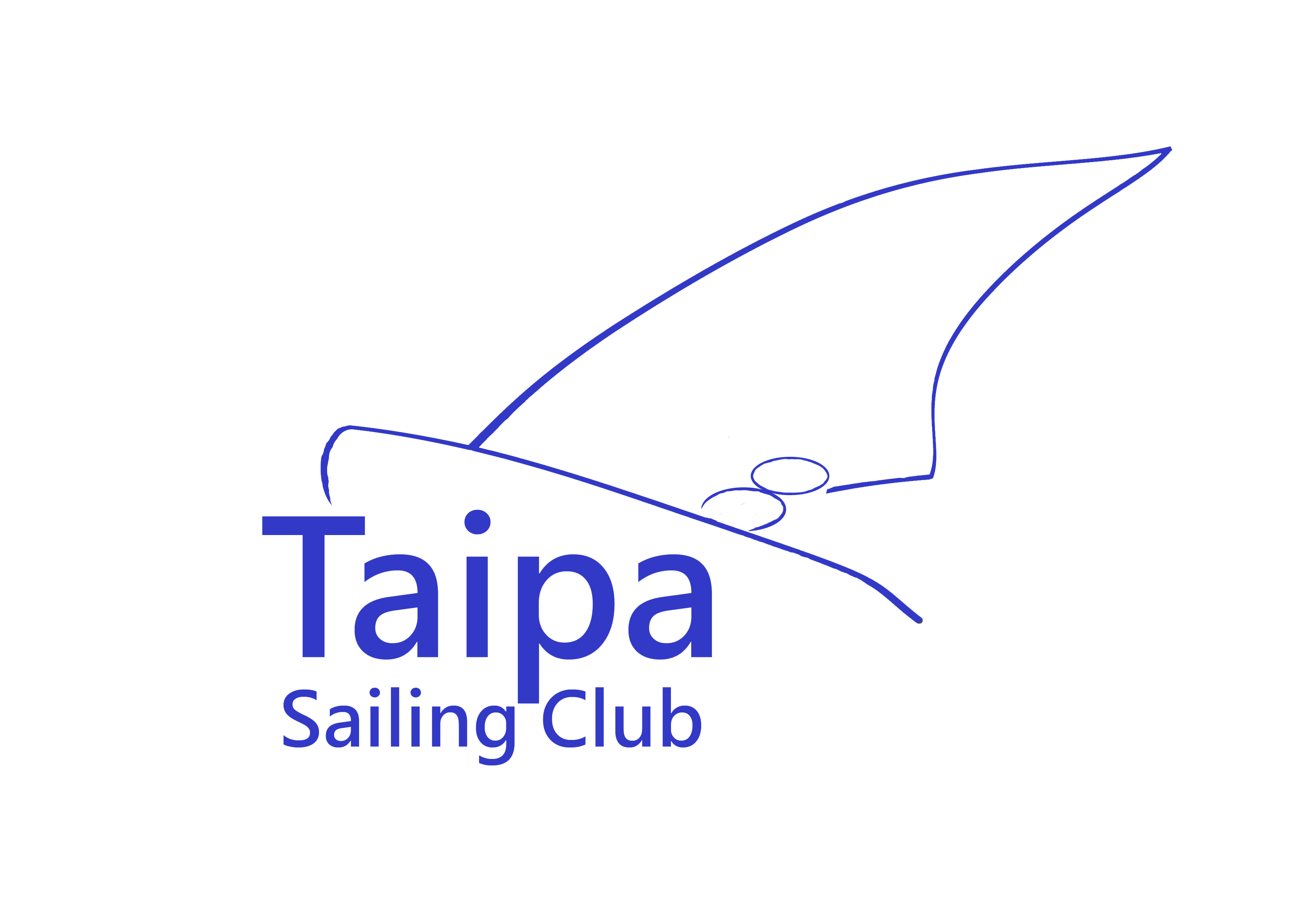 The 2019 Far North Championships23-24th November 2019The Organising Authority is Taipa Sailing Club 59 Taipa Point Rd, Taipa, New ZealandPO Box 342, Mangonui 0442NOTICE OF RACEWELCOME TO ALL SAILORS AND ALL DINGHY BOATSWarm welcome to all classes of dinghies for this 2day regatta held at Taipa Sailing ClubAll classes welcome (5 boats make a class) less than 5 you can race in the open divisionProgram of eventsRegistration 8am- 10am Saturday 23rd Nov at Taipa sailing clubEntry $ 45 per boat- bring cash or pay on line now using your name and sail number in the reference our account number is12-3096-0298836-01Welcome/briefing Sat Nov   at   10am4-5 races per day including a Bay RaceImportant pointsFree camping at the club with the use of club facilities- kitchen showers etcRamada Taipa resort accommodation-booking code FNChamps to get your 20% discountSecurity on Saturday night on site for your boatsALL CLASSES WELCOMEClassic boat division for the older classes of boatsSea Scout divisionSplash Dinghy Gold CupTaipa 420 Dinghy Cup29r divisionOpen Skiff ( BIC)and RS Veva DivisionsLaser divisionJuniors- Optimists, P Class and StarlingsJolly BoatsALL WELCOMEAll enquiries  contact Roger Hall 0275251891Or email taipasailingclub@gmail.com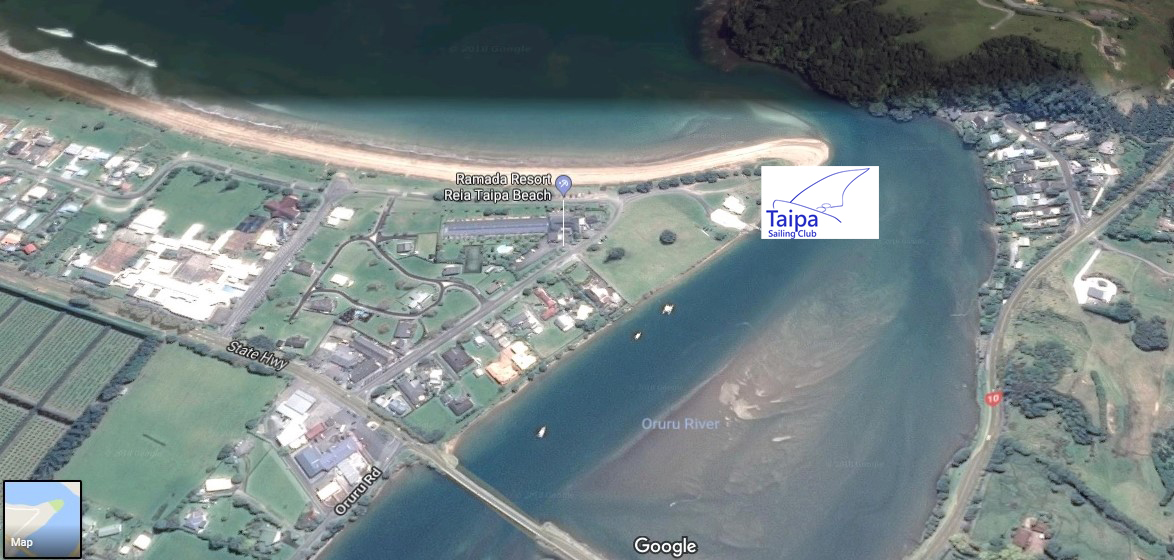 